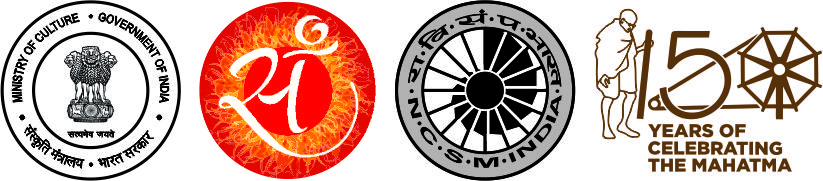 VISVESVARYA INDUSTRIAL AND TECHNOLOGICAL MUSEUMKasturba Road, Bangalore-560001(A constituent unit of National Council of Science Museums)E-Tender NoticeE-tenders are invited from reputed and well experienced civil contractors for Annual Maintenance Contract for Sanitary, Plumbing and Civl works at VIMSA Basaveshwara nagar and VITM Kasturba Road, Bengaluru – 560 001, for the year 2020-21 at an estimated cost of `8.30 Lakhs. Agencies having proven experience in maintenance of multi-storied building may visit the CPP Portal website: www.eprocure.gov.in/eprocure/cppp to download the tender documents using tender ID 2020_NCSM_606442_1 and upload the tenders online. Director, VITM Bangalore reserves the right to reject any/all the tenders without assigning any reason.Synopsis of tender:Estimated cost of work Rs.8.30 LakhsEMD AmountRs.20,800.00Period of completion of workOne year Bid Document Publishing Date & TimeDecember 30, 2020 (As per portal time)Bid Document Download Start Date & TimeDecember 30, 2020 (As per portal time)Bid Document Download End Date & TimeJanuary 18, 2021 (As per portal time)Bid submission Start Date & TimeDecember 31, 2020 (As per portal time)Bid submission End Date & TimeJanuary 19, 2021 till 02:00 PMBid Opening(Technical) Date & TimeJanuary 20, 2021 at 3:00 PM